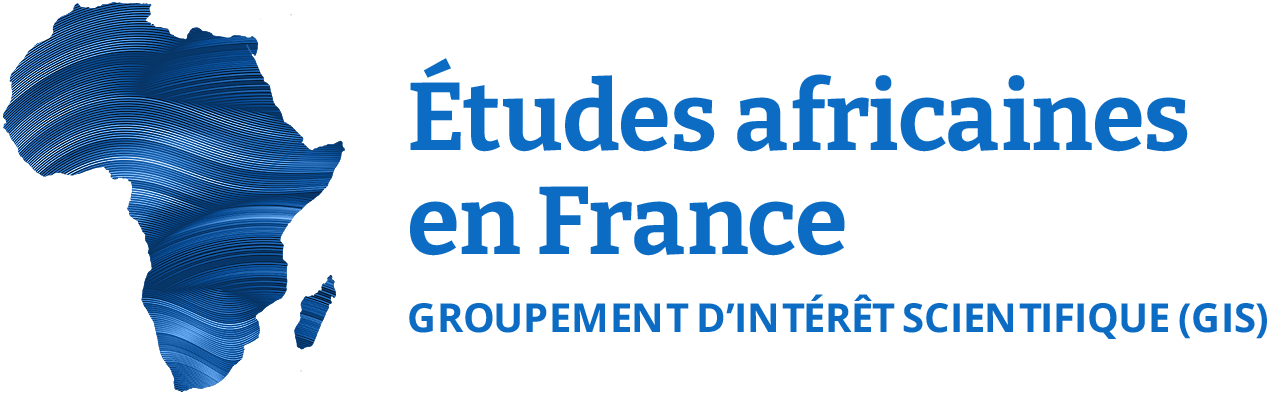 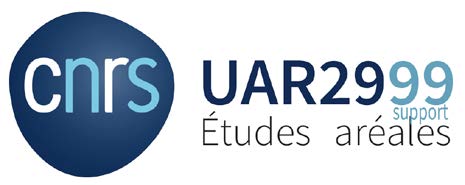 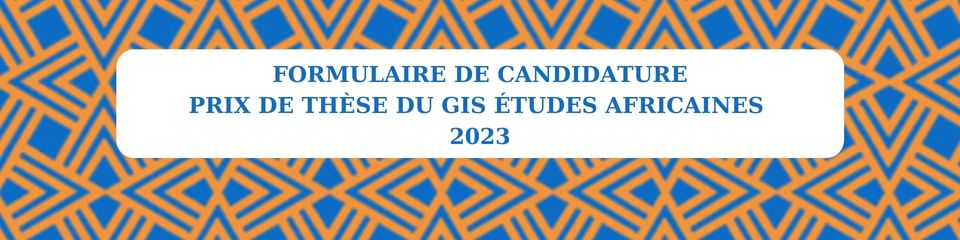 Nom : …………………………………………………………………………… Prénom : …… ………………………………………………………………..…. Date de naissance : ……………….. Lieu de naissance :……..…... ….Adresse : ……………………………………………………………………………………………..……. Code postal : ………………	Ville : ………….		Pays : Téléphone : ………….Courriel : DOCTORAT Doctorat en : …………………………………………………………………… Université ayant délivré le doctorat : …………………………………………………………... Directeurs ou directrice de thèse : …...………………………….. Président.e du Jury : …………………………… Membres du Jury : Membres du comité de suivi : Titre de la thèse : Date de la soutenance : Mention obtenue : PUBLICATIONS Activité(s) professionnelle(s) dans le domaine académique Engagement du/de la candidat/te Les postulants déclarent être titulaires des droits d’auteurs sur le travail soumis et s’engagent à ne pas céder ces droits d’auteur avant l’appréciation du jury. L’attribution du prix est subordonnée à l’acceptation par le/la lauréat.e du contrat d’édition proposé par ENS Éditions (École Normale Supérieur de Lyon)pour le GIS Etudes africaines. Un délai de quinze jours à compter de la date de remise du contrat est laissé au/à la lauréat.e pour en accepter les termes. Le Jury conjoint pourra, notamment, demander au/à la lauréat.e de procéder à une réécriture du manuscrit. Les lauréat.e.s s’engagent à faire apparaître le prix qu’ils ont reçu lors de conférences, de colloques et au sein de publications scientifiques. Je, soussigné.e …….….. reconnais avoir pris connaissance du règlement du prix et en accepter les conditions. Fait à ………….le : ………….Signature :